- Picture of the Statue of Bremen Musicians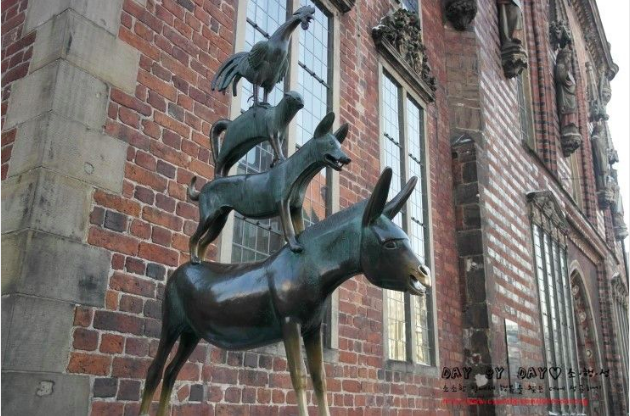 - Puppets- Rosy                                           - Pinkyfrog                                          - Bakki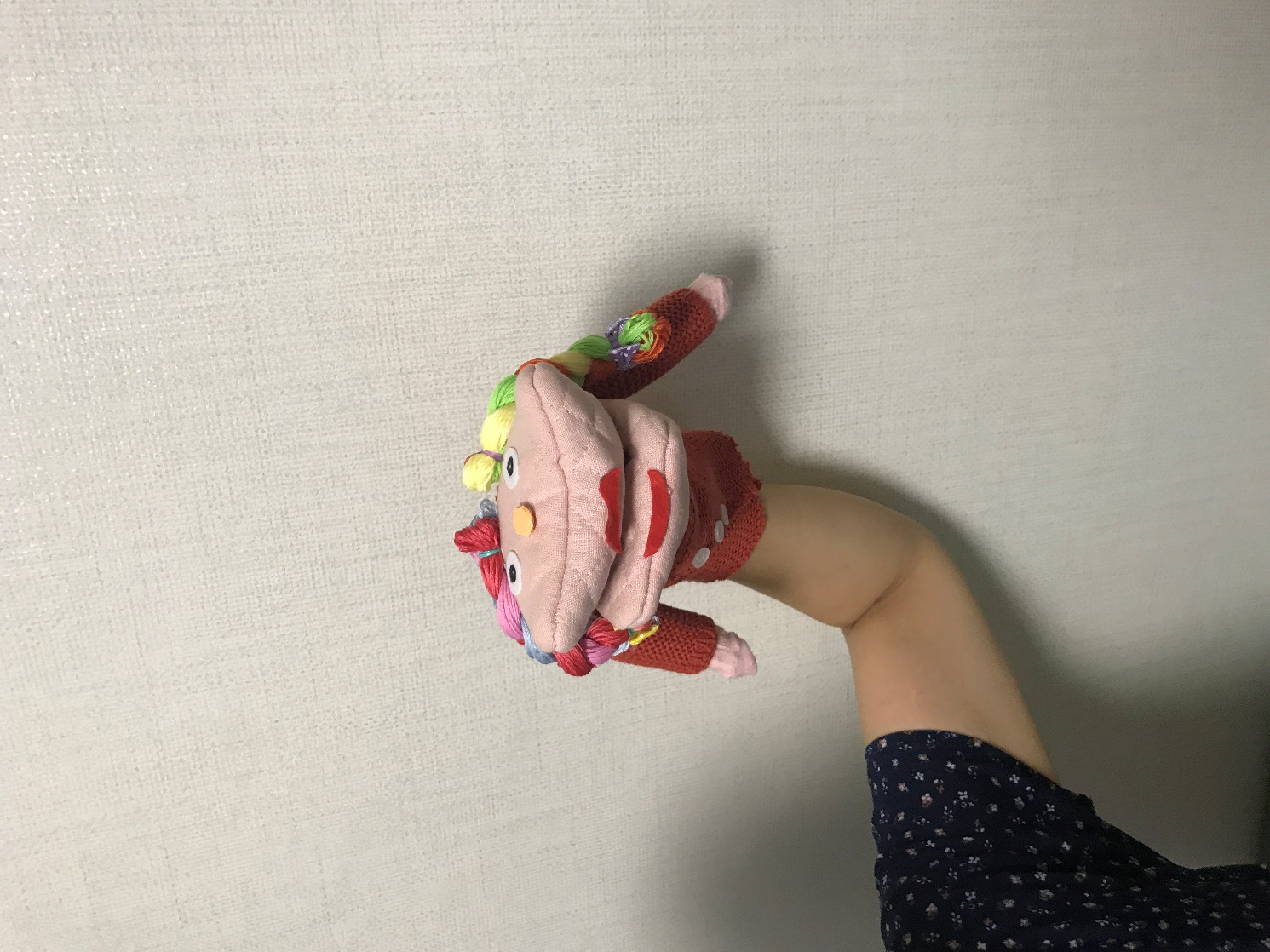 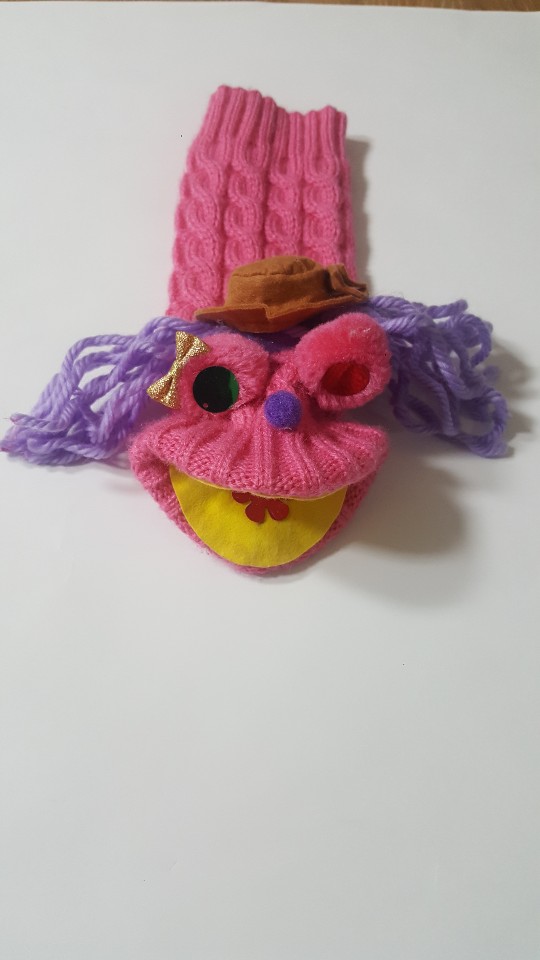 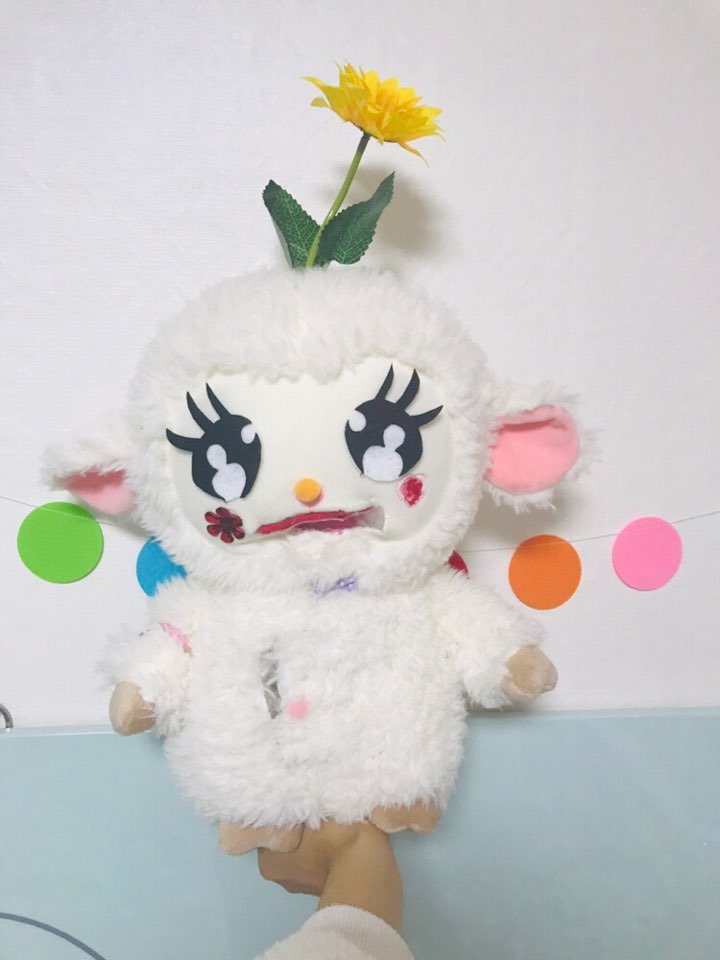 - Donkey                                       - Dog                                             - Cat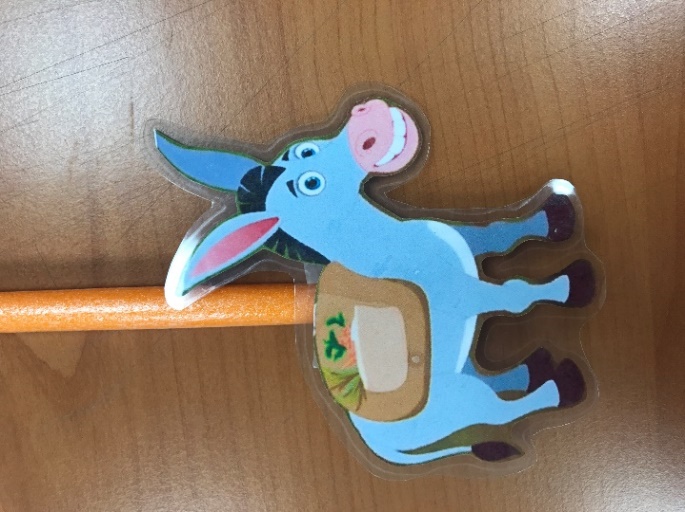 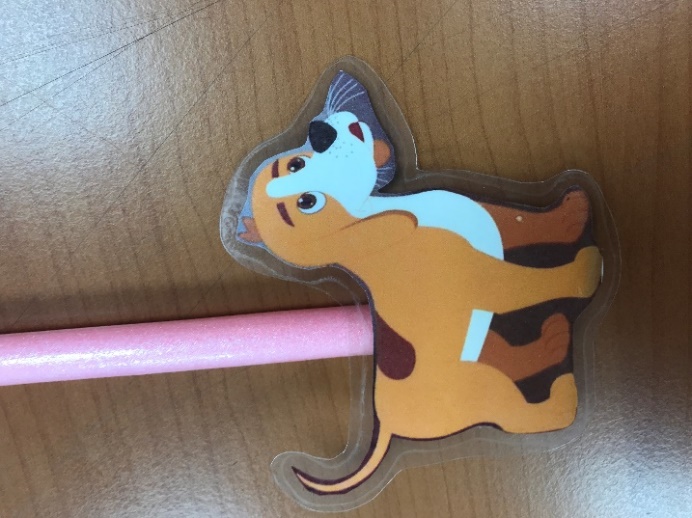 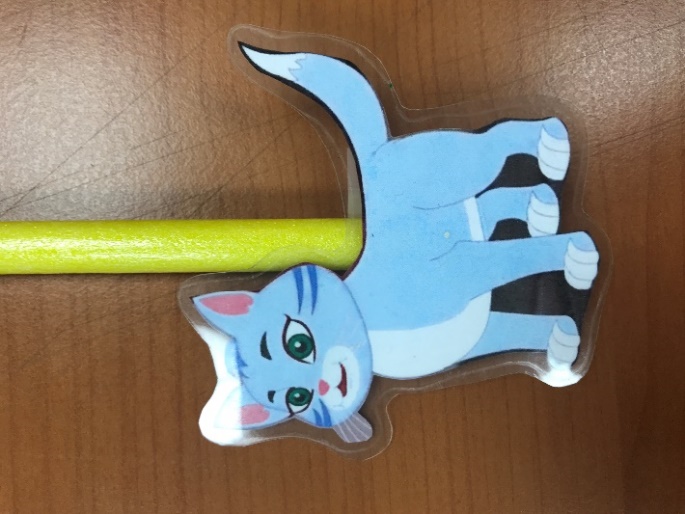 - Hen                                            - Master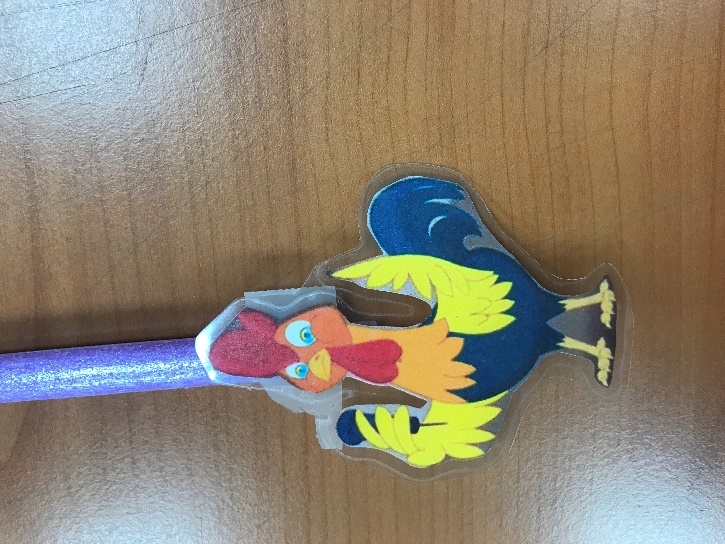 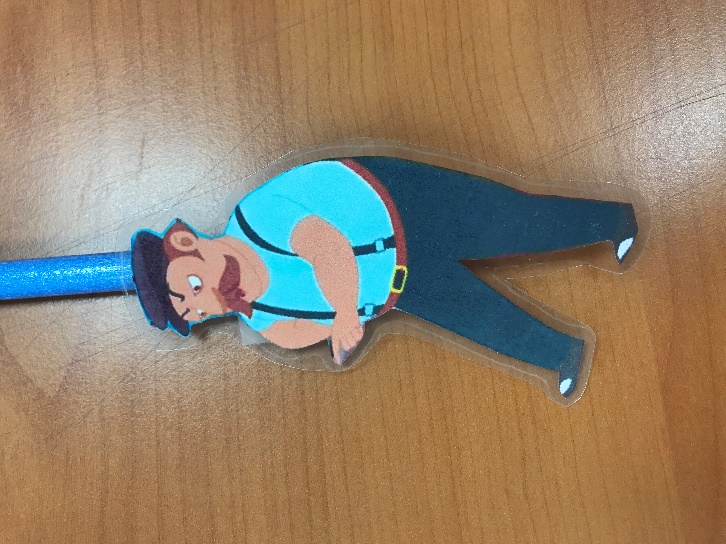 -Thief 1                                        - Thief 2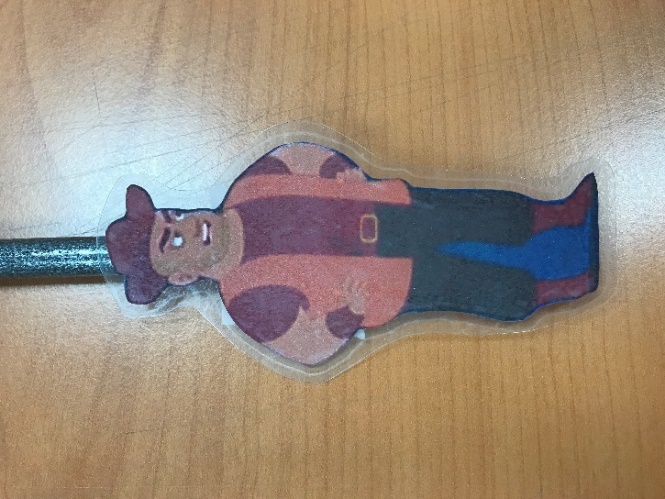 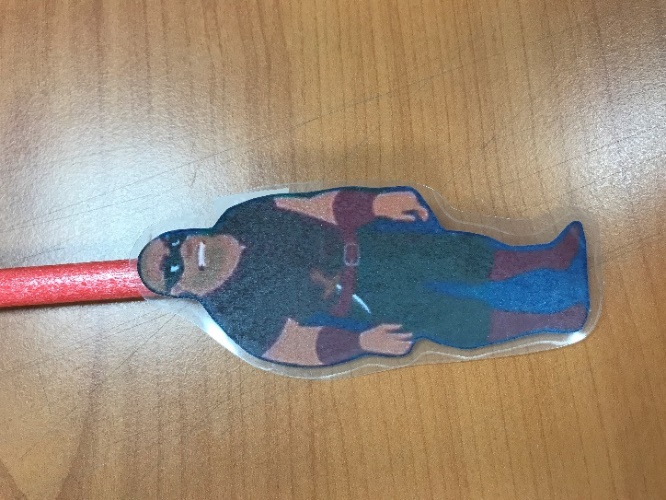 - Role Play Masks- Donkey Mask                                                    - Dog Mask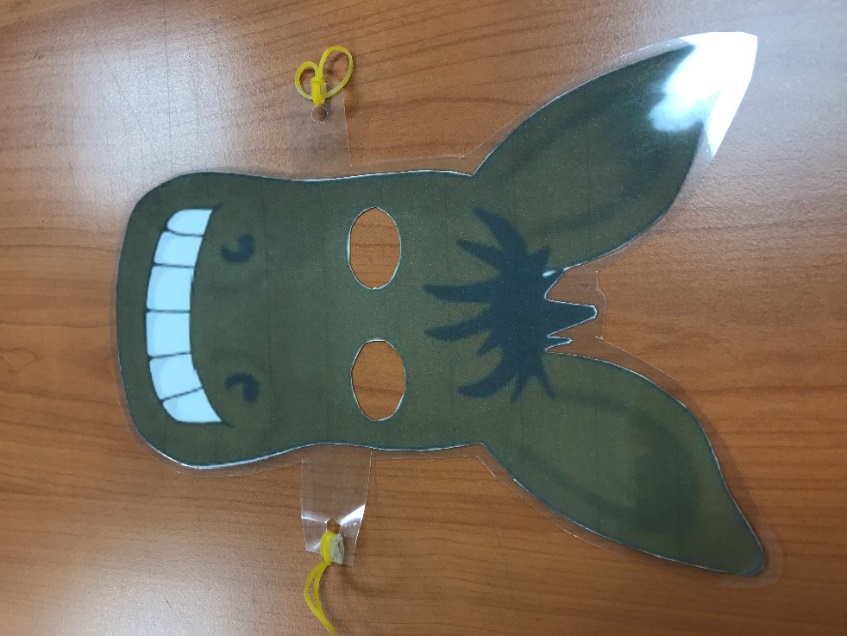 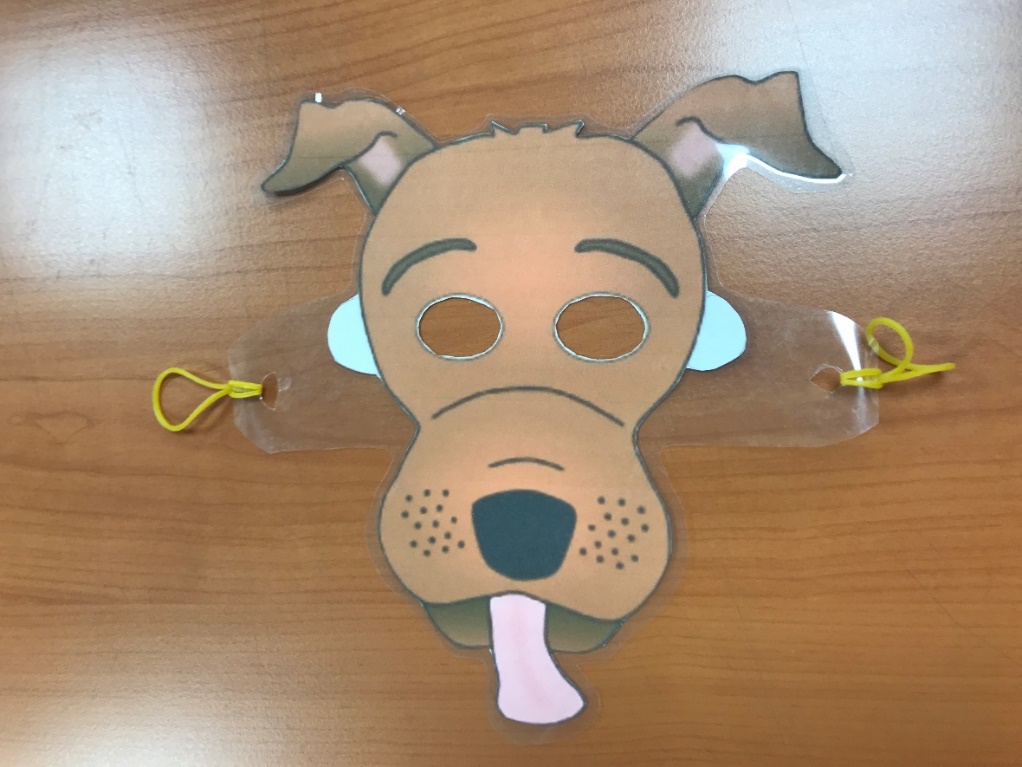 - Cat Mask                                                             - Hen Mask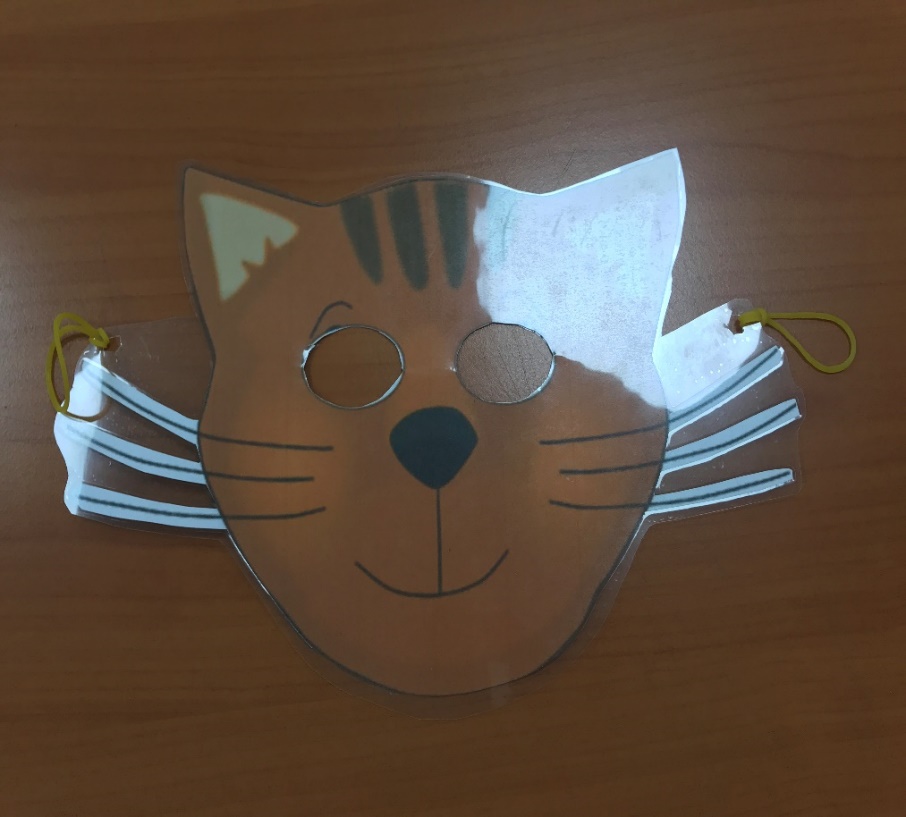 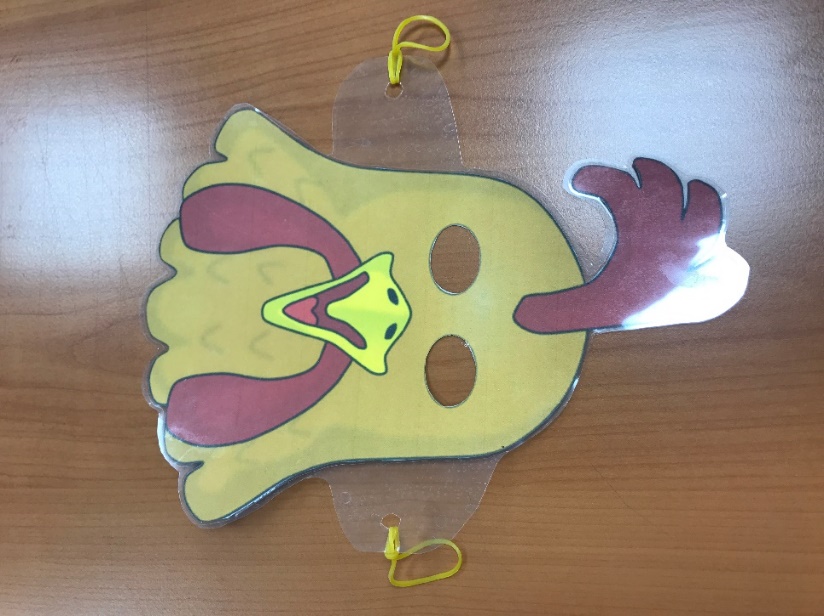 - Play Stage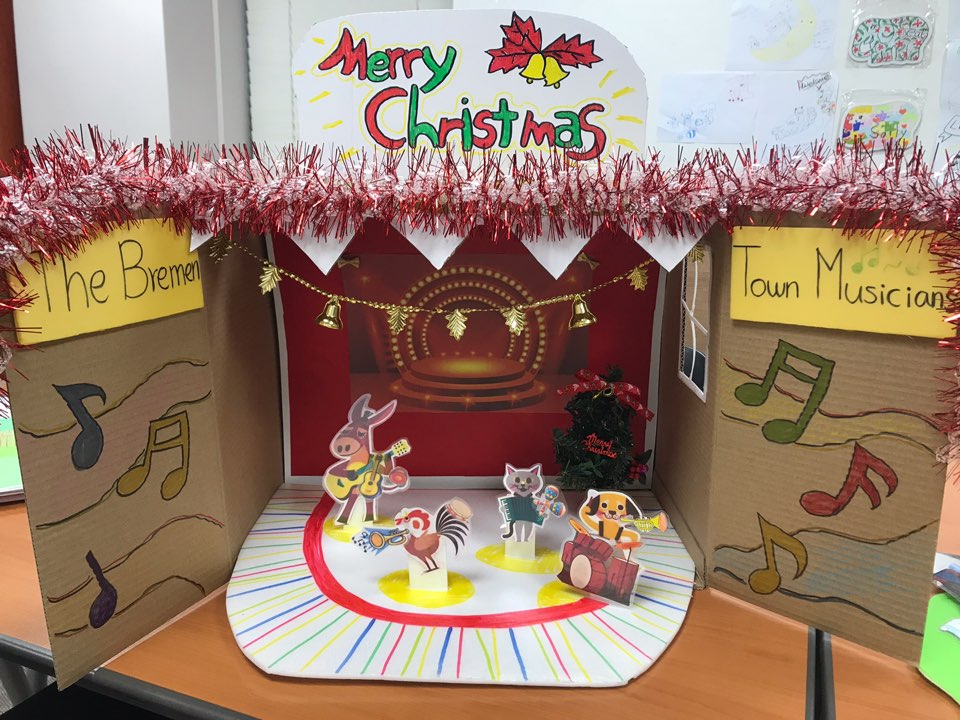 - Background Pictures- Scene 1                                                                  -Scene 2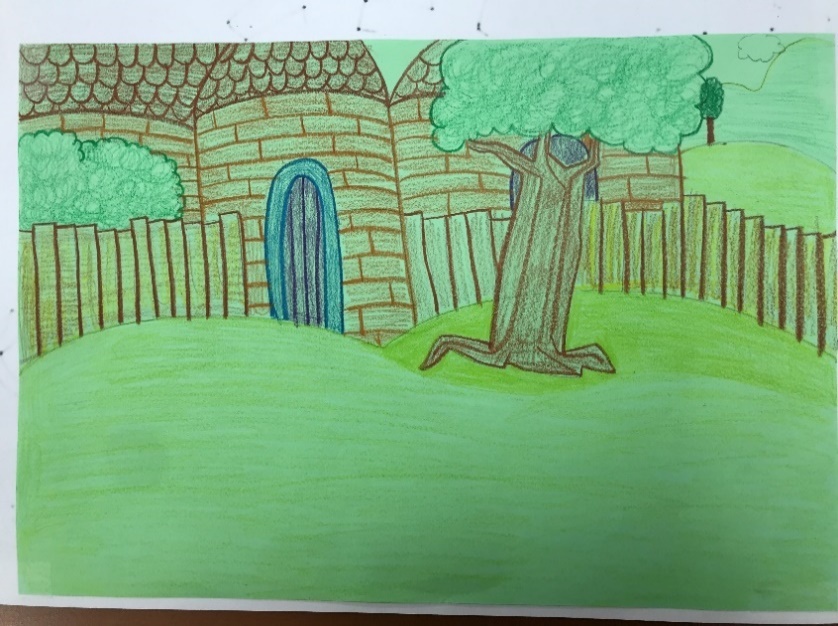 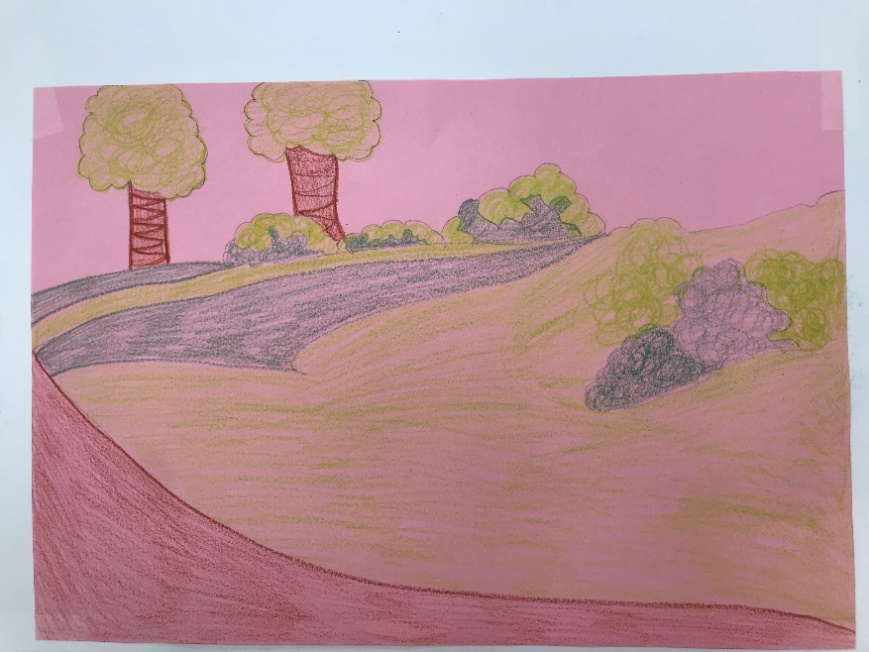 - Scene 3                                                                  -Scene 4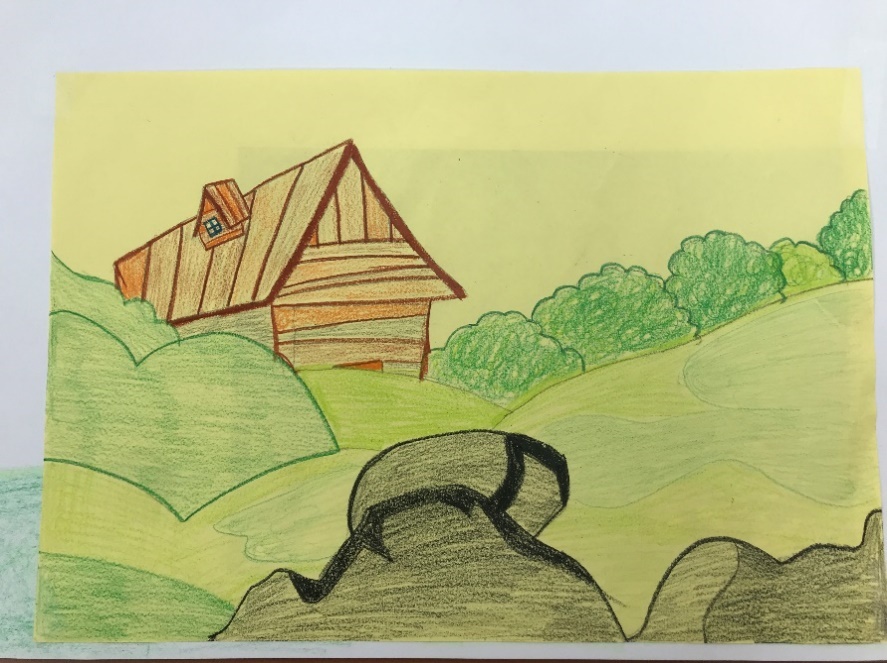 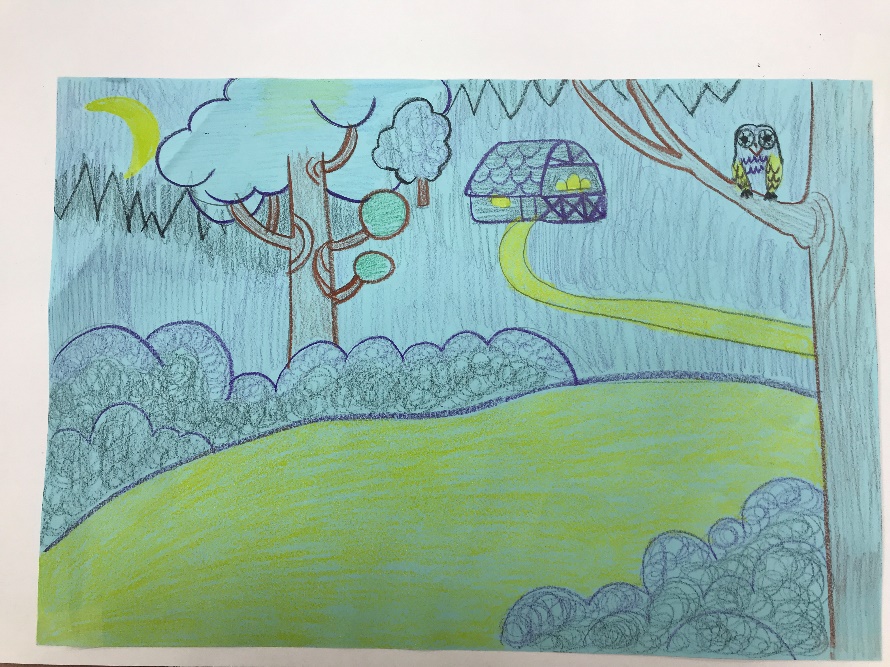 - Scene 5                                                                 - Scene 6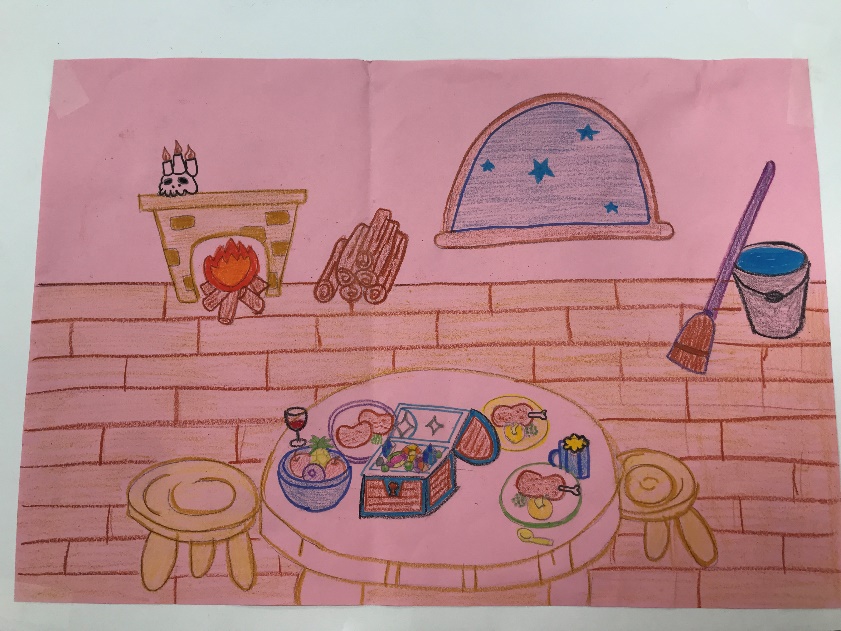 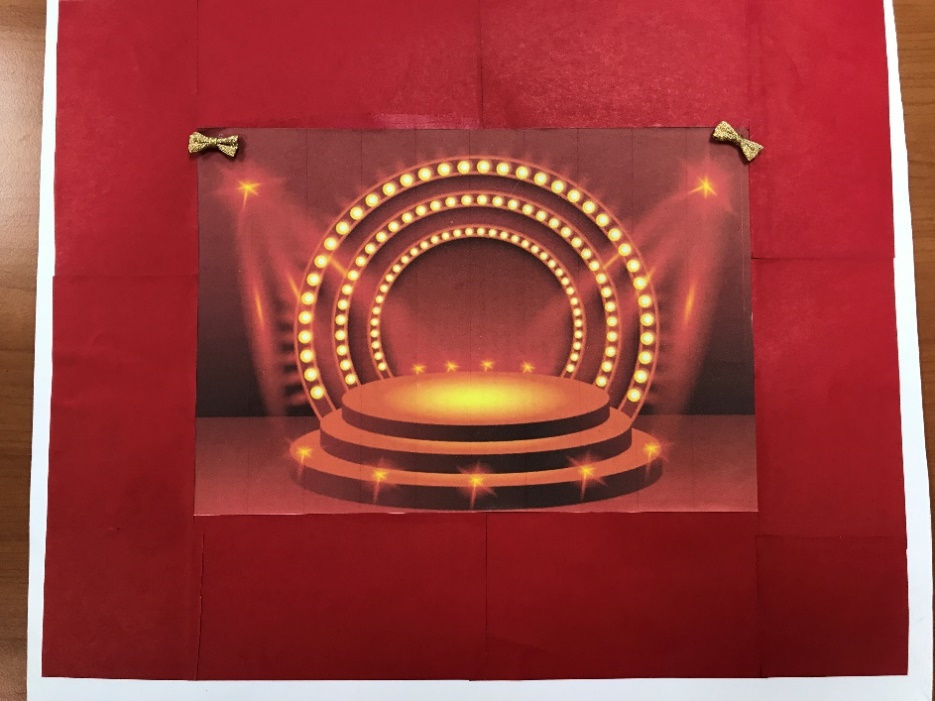 - Writing Worksheet                                                - Coloring Worksheet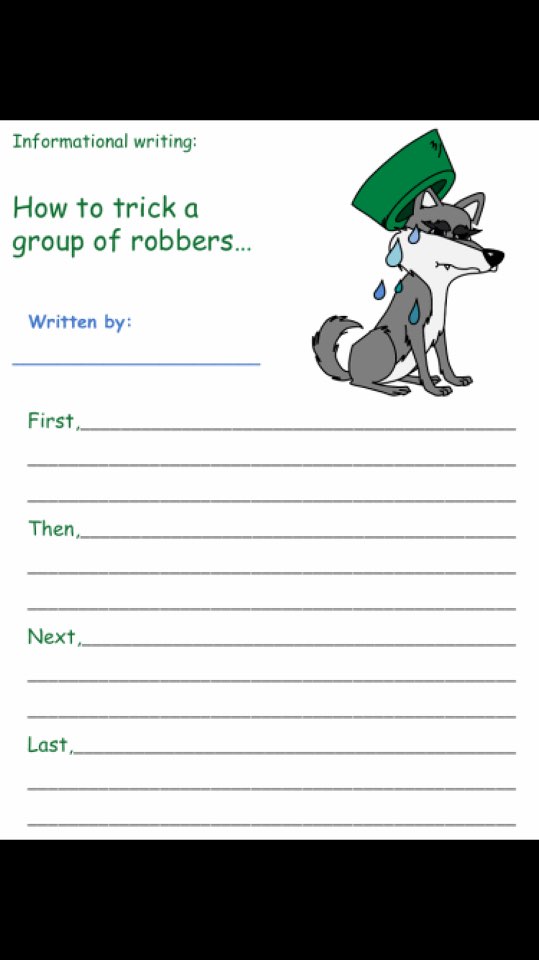 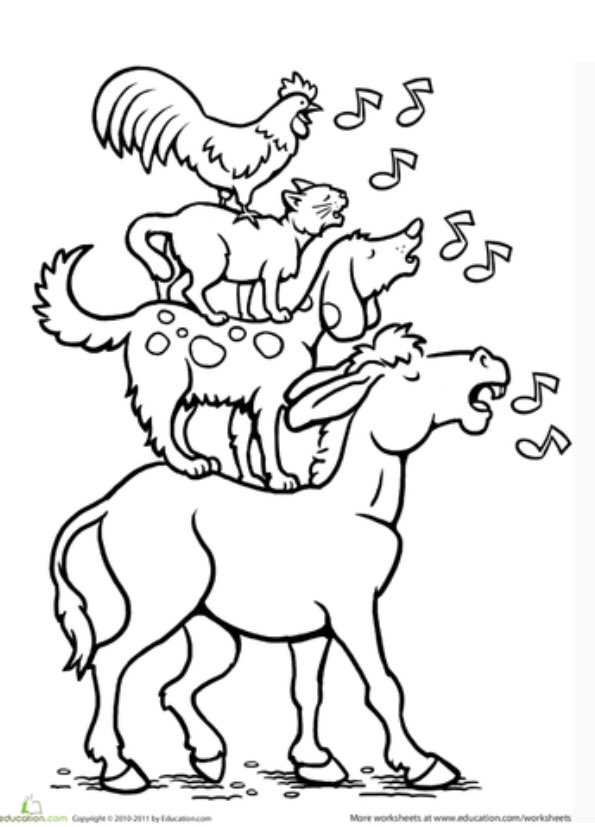 - Bremen Town Musicians Word Search Worksheet   - Musical Instruments Worksheet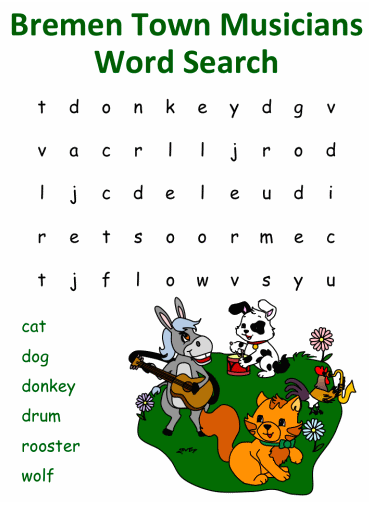 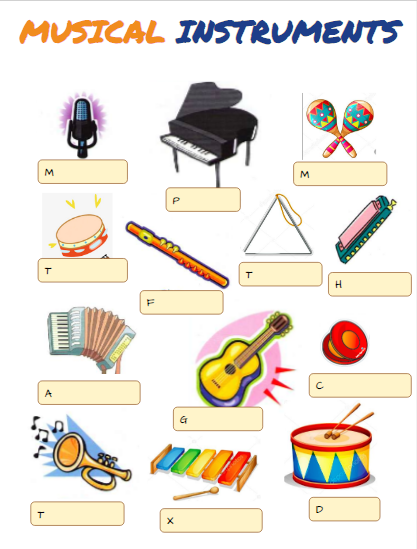 - Instruments                                                               - Hairbands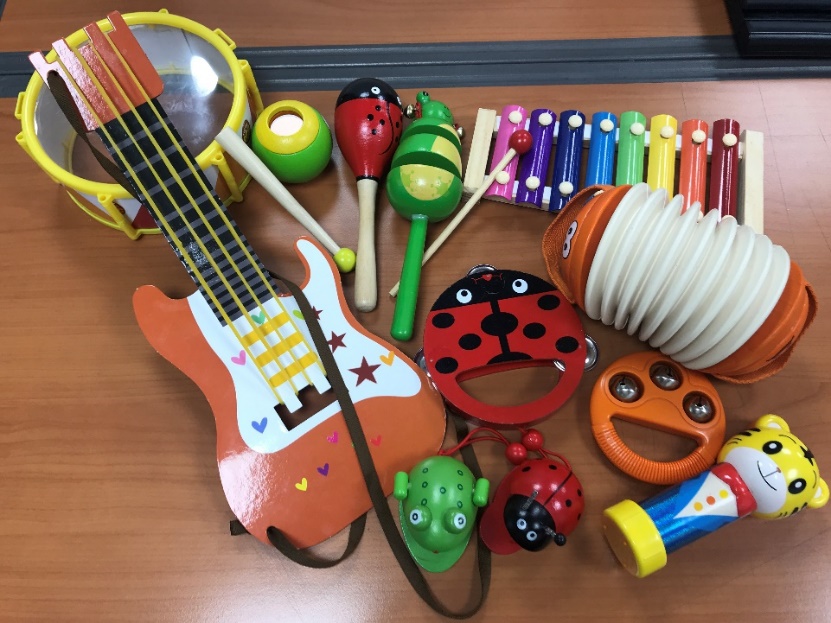 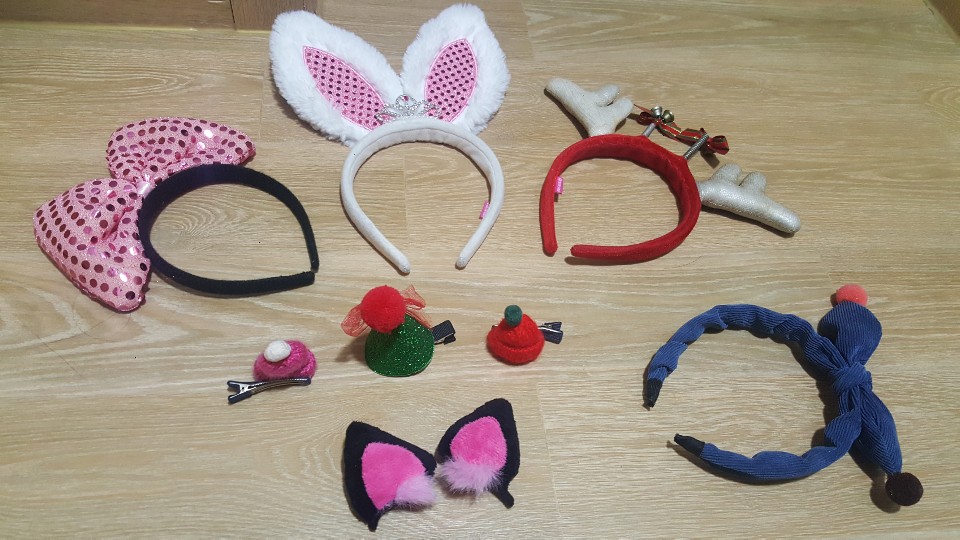 - Puppet Play Script-The Bremen Town Musicians-SCENE1(Once upon a time, there was an old donkey.)DONKEY: Oh my, I am now so old… I cannot do what my master asks. Master: You old donkey! I will kill you and sell your skin to make drum!DONKEY: Oh no!! I don’t want to die…What should I do? Right!I will join the Bremen town musicians and play guitar which I love. It’s going to be so much fun!![SING] (The donkey understood his master’s plan and left for Bremen.)SCENE2(On his way, he saw an old dog lying in the grass.)DOG: Woof, woof! Woof, woof!DONKEY: What are you doing here, Mr.Dog? You look sad.DOG: Well, I have become so old and my legs have become weak. I can no longer hunt rabbits and gather the sheep for my master anymore. My owner tried to shoot me with his rifle, so, I ran away!DONKEY: Oh, no! Why don’t you come with me to Bremen? I’m joining the Bremen town musicians. DOG: Woof, woof! That will be exciting! I will play the drum! We will be musicians!(The dog agreed and the two new friends continued their journey.)[SING] (In some time, they came upon a cat sitting by the road.Looking like the skies were about to come down on him.)CAT: Meow….DOG: What’s wrong with you, Mr.Cat? Why do you look so sad?CAT: I have grown old and my claws don’t grow anymore. I can no longer catch mice. My mistress tried to throw me into the river, so I ran away!DOG: Oh, that’s not nice. I have a n idea! The donkey and I are going to Bremen to become musicians. Why don’t you join us? CAT: Meow! I can sing well and I can play the accordion!(The cat liked the idea very much and made his escape with his two new friends.) [SING]SCENE3(They had only walked a while when they came upon a hen. She was singing without a stop.)HEN: Cock-a-doodle-doo~!!CAT: What’s the matter with you, Ms.Hen? You are singing like yelling.HEN: Well, my master hates me because I am old. He is having a big dinner party over tonight and he is going to cook me for a soup. My head will be cut off this evening. So, I am singing until my neck and throat can sing.DONKEY: That’s terrible. No worries. We are all going to Bremen to become musicians.DOG: Come with us to Bremen. I think you will make a wonderful singer!HEN: Yeah! I can sing very well![SING] (And so, the four went marching to Bremen…. which was still very far.)[SING TIGETHER] A Beautiful SongSCENE4(As night fell, it was getting dark, they felt tired and hungry.)CAT: We must find a place to eat and rest for the night.DONKEY, DOG, HEN Yes!! I am hungry~~Everybody agreed and they decided to look for a place to spend the night.DOG: Everybody, look! There is a light over there!DONKEY: It’s a house! We should stay there for the night.(In some time, they came upon a lonely house. Its lights were lit and they could hear the sounds of a gathering from inside.The cat climbed up a tree and peeped in from an open window.)SCENE5THIEVES: Wow, those people we stole from were really rich! We will never run out of food! Hahahaha!!CAT: Look at them. They are thieves. There are delicious meats and drinks on the table.DOG: I want to eat some of bones with meat right now.HEN: I want to drink wine. I am thirsty!DONKEY: Let’s teach them a lesson. I have a plan.CAT, DOG, HEN: Let’s hear it! [WHISPER TOGETHER](The four friends came up with a plan to drive the robbers away.The donkey put his front feet on the window. And the dog climbed over his back.The cat jump onto the dog and the hen flew on to the top of the cat’s head.)Once they were ready, they scared the thieves.DONKEY: Ee-Ah!! / DOG: Woof! / CAT: Meow! / Hen: Cock-a-doodle-do!TOGETHER: We will get you!THIEVES: It’s a monster! Let’s get out of here!(The robbers were scared by the animals’ big sound and quickly ran away from the house.)DONKEY: We made it!HEN: The thieves learned their lesson and will never steal again.As soon as thieves were gone. They went into the house and ate delicious food on the dining table.)CAT: Meow, the house is so warm.DOG: Woof, I like this steak, it’s yummy!HEN: We did a good job! I am so proud of us!DONKEY: Yeah! Let’s have a party! Before we go to Bremen, let’s play our music together!SCENE6[SING TIGETHER] Ending songThe old animals wanted to live in this house. So, they did not go to Bremen., but they called themselves ‘The Bremen Town Musicians’And so, the donkey, the dog, the cat, and the hen lived happily ever after in their new home full of delicious food and joyful music. Activity or Task Based Lesson  Language Based or Presentation, Practice, Production PPP Based Lesson Storytelling Lesson Plan XXX Puppet Play Presentation Activity or Task Based Lesson  Language Based or Presentation, Practice, Production PPP Based Lesson Storytelling Lesson Plan XXX Puppet Play Presentation Activity or Task Based Lesson  Language Based or Presentation, Practice, Production PPP Based Lesson Storytelling Lesson Plan XXX Puppet Play Presentation Activity or Task Based Lesson  Language Based or Presentation, Practice, Production PPP Based Lesson Storytelling Lesson Plan XXX Puppet Play PresentationTopic: The Musicians of BremenTopic: The Musicians of BremenTopic: The Musicians of BremenTopic: The Musicians of BremenInstructor:Sally, Elin, JuliaStudents Competency Level and Student ages7-8 years old, ElementaryNumber of Students:10Lesson Length:85minMaterials:(List the Names of all materials used in the lesson. Materials must be shown at the end of this document)- Picture of the Statue of Bremen Musicians- Bremen Town Musicians Word Search Worksheet- Coloring Worksheet- Writing Worksheet- Musical Instruments Worksheet- Puppet Play Script - Play Stage- Phone- Bluetooth Speaker- Puppets- Rosy- Bakki- Pinkyfrog- Donkey- Dog- Cat- Hen- Master-Thief 1-Thief 2- Role Play Masks    - Donkey Mask- Dog Mask- Cat Mask- Hen Mask- Background Pictures- Scene 1- Scene 2- Scene 3- Scene 4- Scene 5- Scene 6- Musical Songs MP3- Donkey Song- Dog Song- Cat Song- Hen Song- A Beautiful Song- Ending Song- Instruments Sounds MP3- Castanets- Triangle- Drum- Trumpet- Xylophone- Flute- Harmonica- Piano- Accordion- Guitar- Feliz Nvidad Song- Instruments- HairbandsMaterials:(List the Names of all materials used in the lesson. Materials must be shown at the end of this document)- Picture of the Statue of Bremen Musicians- Bremen Town Musicians Word Search Worksheet- Coloring Worksheet- Writing Worksheet- Musical Instruments Worksheet- Puppet Play Script - Play Stage- Phone- Bluetooth Speaker- Puppets- Rosy- Bakki- Pinkyfrog- Donkey- Dog- Cat- Hen- Master-Thief 1-Thief 2- Role Play Masks    - Donkey Mask- Dog Mask- Cat Mask- Hen Mask- Background Pictures- Scene 1- Scene 2- Scene 3- Scene 4- Scene 5- Scene 6- Musical Songs MP3- Donkey Song- Dog Song- Cat Song- Hen Song- A Beautiful Song- Ending Song- Instruments Sounds MP3- Castanets- Triangle- Drum- Trumpet- Xylophone- Flute- Harmonica- Piano- Accordion- Guitar- Feliz Nvidad Song- Instruments- HairbandsMaterials:(List the Names of all materials used in the lesson. Materials must be shown at the end of this document)- Picture of the Statue of Bremen Musicians- Bremen Town Musicians Word Search Worksheet- Coloring Worksheet- Writing Worksheet- Musical Instruments Worksheet- Puppet Play Script - Play Stage- Phone- Bluetooth Speaker- Puppets- Rosy- Bakki- Pinkyfrog- Donkey- Dog- Cat- Hen- Master-Thief 1-Thief 2- Role Play Masks    - Donkey Mask- Dog Mask- Cat Mask- Hen Mask- Background Pictures- Scene 1- Scene 2- Scene 3- Scene 4- Scene 5- Scene 6- Musical Songs MP3- Donkey Song- Dog Song- Cat Song- Hen Song- A Beautiful Song- Ending Song- Instruments Sounds MP3- Castanets- Triangle- Drum- Trumpet- Xylophone- Flute- Harmonica- Piano- Accordion- Guitar- Feliz Nvidad Song- Instruments- HairbandsMaterials:(List the Names of all materials used in the lesson. Materials must be shown at the end of this document)- Picture of the Statue of Bremen Musicians- Bremen Town Musicians Word Search Worksheet- Coloring Worksheet- Writing Worksheet- Musical Instruments Worksheet- Puppet Play Script - Play Stage- Phone- Bluetooth Speaker- Puppets- Rosy- Bakki- Pinkyfrog- Donkey- Dog- Cat- Hen- Master-Thief 1-Thief 2- Role Play Masks    - Donkey Mask- Dog Mask- Cat Mask- Hen Mask- Background Pictures- Scene 1- Scene 2- Scene 3- Scene 4- Scene 5- Scene 6- Musical Songs MP3- Donkey Song- Dog Song- Cat Song- Hen Song- A Beautiful Song- Ending Song- Instruments Sounds MP3- Castanets- Triangle- Drum- Trumpet- Xylophone- Flute- Harmonica- Piano- Accordion- Guitar- Feliz Nvidad Song- Instruments- HairbandsLesson Objectives (What do you want the students to know (new skill or knowledge that you want them to gain)? And What do you want them to be able to do?Ss will enjoy hearing a famous children’s story by puppet play and playing the musical instrumentsLesson Objectives (What do you want the students to know (new skill or knowledge that you want them to gain)? And What do you want them to be able to do?Ss will enjoy hearing a famous children’s story by puppet play and playing the musical instrumentsLesson Objectives (What do you want the students to know (new skill or knowledge that you want them to gain)? And What do you want them to be able to do?Ss will enjoy hearing a famous children’s story by puppet play and playing the musical instrumentsLesson Objectives (What do you want the students to know (new skill or knowledge that you want them to gain)? And What do you want them to be able to do?Ss will enjoy hearing a famous children’s story by puppet play and playing the musical instrumentsAims:(What students will be able to achieve by participating in the activities of the lesson.  (Ss gain or get by doing…)Ss will get interested in a story by watching puppets’ talkSs will improve listening skills by watching a puppet playSs will participate with fun in English communication activity by playing the musical instrumentsSs will improve interaction and communication skills by having discussion in a groupSs will gain writing skills by writing their ideasAims:(What students will be able to achieve by participating in the activities of the lesson.  (Ss gain or get by doing…)Ss will get interested in a story by watching puppets’ talkSs will improve listening skills by watching a puppet playSs will participate with fun in English communication activity by playing the musical instrumentsSs will improve interaction and communication skills by having discussion in a groupSs will gain writing skills by writing their ideasAims:(What students will be able to achieve by participating in the activities of the lesson.  (Ss gain or get by doing…)Ss will get interested in a story by watching puppets’ talkSs will improve listening skills by watching a puppet playSs will participate with fun in English communication activity by playing the musical instrumentsSs will improve interaction and communication skills by having discussion in a groupSs will gain writing skills by writing their ideasAims:(What students will be able to achieve by participating in the activities of the lesson.  (Ss gain or get by doing…)Ss will get interested in a story by watching puppets’ talkSs will improve listening skills by watching a puppet playSs will participate with fun in English communication activity by playing the musical instrumentsSs will improve interaction and communication skills by having discussion in a groupSs will gain writing skills by writing their ideasLanguage Skills:(Lists what activities language skills students will be using by participating in the activities of the lesson.)Reading: (Where did reading occur in the lesson?)WorksheetListening:(Where did listening occur in the lesson?)Puppets’ talk, Puppet play, Musical songs, Students’ presentationSpeaking: (Where did speaking occur in the lesson?)Answering for puppets, Presentation, SingingWriting: (Where did writing occur in the lesson?)WorksheetLanguage Skills:(Lists what activities language skills students will be using by participating in the activities of the lesson.)Reading: (Where did reading occur in the lesson?)WorksheetListening:(Where did listening occur in the lesson?)Puppets’ talk, Puppet play, Musical songs, Students’ presentationSpeaking: (Where did speaking occur in the lesson?)Answering for puppets, Presentation, SingingWriting: (Where did writing occur in the lesson?)WorksheetLanguage Skills:(Lists what activities language skills students will be using by participating in the activities of the lesson.)Reading: (Where did reading occur in the lesson?)WorksheetListening:(Where did listening occur in the lesson?)Puppets’ talk, Puppet play, Musical songs, Students’ presentationSpeaking: (Where did speaking occur in the lesson?)Answering for puppets, Presentation, SingingWriting: (Where did writing occur in the lesson?)WorksheetLanguage Skills:(Lists what activities language skills students will be using by participating in the activities of the lesson.)Reading: (Where did reading occur in the lesson?)WorksheetListening:(Where did listening occur in the lesson?)Puppets’ talk, Puppet play, Musical songs, Students’ presentationSpeaking: (Where did speaking occur in the lesson?)Answering for puppets, Presentation, SingingWriting: (Where did writing occur in the lesson?)WorksheetAssumptions:(What students must already be able to do and what concepts must already be mastered before the lesson in order to achieve the aims of the lesson.)Ss may have worries in their mindSs think playing musical instruments is funSs like to watch musical playSs know general vocabulary and basic grammar of the lesson Assumptions:(What students must already be able to do and what concepts must already be mastered before the lesson in order to achieve the aims of the lesson.)Ss may have worries in their mindSs think playing musical instruments is funSs like to watch musical playSs know general vocabulary and basic grammar of the lesson Assumptions:(What students must already be able to do and what concepts must already be mastered before the lesson in order to achieve the aims of the lesson.)Ss may have worries in their mindSs think playing musical instruments is funSs like to watch musical playSs know general vocabulary and basic grammar of the lesson Assumptions:(What students must already be able to do and what concepts must already be mastered before the lesson in order to achieve the aims of the lesson.)Ss may have worries in their mindSs think playing musical instruments is funSs like to watch musical playSs know general vocabulary and basic grammar of the lesson Anticipated Errors and Solutions:(What things might go wrong in the lesson and what the solution will be. An SOS activity should also be included)If Ss my not have many ideas on writing activity, T gives them some hints or suggestionsIf the class lasts too long, T plays the carol once or gives the last activity for the next lessonIf the class finishes soon, T plays another song and play the instruments with new songAnticipated Errors and Solutions:(What things might go wrong in the lesson and what the solution will be. An SOS activity should also be included)If Ss my not have many ideas on writing activity, T gives them some hints or suggestionsIf the class lasts too long, T plays the carol once or gives the last activity for the next lessonIf the class finishes soon, T plays another song and play the instruments with new songAnticipated Errors and Solutions:(What things might go wrong in the lesson and what the solution will be. An SOS activity should also be included)If Ss my not have many ideas on writing activity, T gives them some hints or suggestionsIf the class lasts too long, T plays the carol once or gives the last activity for the next lessonIf the class finishes soon, T plays another song and play the instruments with new songAnticipated Errors and Solutions:(What things might go wrong in the lesson and what the solution will be. An SOS activity should also be included)If Ss my not have many ideas on writing activity, T gives them some hints or suggestionsIf the class lasts too long, T plays the carol once or gives the last activity for the next lessonIf the class finishes soon, T plays another song and play the instruments with new songReferences:https://www.youtube.com/watch?v=MyxCB-hLYMADonkey Song: https://www.youtube.com/watch?v=GQB5IJPRxgADog Song: https://www.youtube.com/watch?v=lmfDR5z_1ywHen Song: https://www.youtube.com/watch?v=ZKMmb5tPKpwCat Song: https://www.youtube.com/watch?v=J3FiT4-zo-cA Beautiful Song: https://www.youtube.com/watch?v=Fh3hKc5EnfcEnding Song: https://www.youtube.com/watch?v=ekNIp0UT2uAReferences:https://www.youtube.com/watch?v=MyxCB-hLYMADonkey Song: https://www.youtube.com/watch?v=GQB5IJPRxgADog Song: https://www.youtube.com/watch?v=lmfDR5z_1ywHen Song: https://www.youtube.com/watch?v=ZKMmb5tPKpwCat Song: https://www.youtube.com/watch?v=J3FiT4-zo-cA Beautiful Song: https://www.youtube.com/watch?v=Fh3hKc5EnfcEnding Song: https://www.youtube.com/watch?v=ekNIp0UT2uAReferences:https://www.youtube.com/watch?v=MyxCB-hLYMADonkey Song: https://www.youtube.com/watch?v=GQB5IJPRxgADog Song: https://www.youtube.com/watch?v=lmfDR5z_1ywHen Song: https://www.youtube.com/watch?v=ZKMmb5tPKpwCat Song: https://www.youtube.com/watch?v=J3FiT4-zo-cA Beautiful Song: https://www.youtube.com/watch?v=Fh3hKc5EnfcEnding Song: https://www.youtube.com/watch?v=ekNIp0UT2uAReferences:https://www.youtube.com/watch?v=MyxCB-hLYMADonkey Song: https://www.youtube.com/watch?v=GQB5IJPRxgADog Song: https://www.youtube.com/watch?v=lmfDR5z_1ywHen Song: https://www.youtube.com/watch?v=ZKMmb5tPKpwCat Song: https://www.youtube.com/watch?v=J3FiT4-zo-cA Beautiful Song: https://www.youtube.com/watch?v=Fh3hKc5EnfcEnding Song: https://www.youtube.com/watch?v=ekNIp0UT2uALead-In or Pre-Task Part (Warm-Up Part to activate and create interest in the lesson.)Lead-In or Pre-Task Part (Warm-Up Part to activate and create interest in the lesson.)Lead-In or Pre-Task Part (Warm-Up Part to activate and create interest in the lesson.)Lead-In or Pre-Task Part (Warm-Up Part to activate and create interest in the lesson.)Materials: (List the Names of all materials used in the Lead-In or Pre-Task Part of the lesson. Materials must be shown at the end of this document)- Picture of the Statue of Bremen Musicians- Puppets- Rosy- Bakki-  PinkyfrogMaterials: (List the Names of all materials used in the Lead-In or Pre-Task Part of the lesson. Materials must be shown at the end of this document)- Picture of the Statue of Bremen Musicians- Puppets- Rosy- Bakki-  PinkyfrogMaterials: (List the Names of all materials used in the Lead-In or Pre-Task Part of the lesson. Materials must be shown at the end of this document)- Picture of the Statue of Bremen Musicians- Puppets- Rosy- Bakki-  PinkyfrogMaterials: (List the Names of all materials used in the Lead-In or Pre-Task Part of the lesson. Materials must be shown at the end of this document)- Picture of the Statue of Bremen Musicians- Puppets- Rosy- Bakki-  PinkyfrogTime:Classroom Set Up:Student Activity and Goals:Teacher Procedure &Instructions:1233WholeWholeSsSsGreet teachersGreet puppetsAnswer for BakkiListen to puppetsGreet studentsIntroduce puppets of Rosy, Bakki, and PinkyfrogBakki asks Ss if they have worriesRosy tells about her worry, Bakki and Pinkyfrog introduce Musicians of Bremen story with a Picture of the Statue of Bremen MusiciansPre-Activity or Task Familiarization Part (Presentation Part for Presenting the language structure to be covered in the lesson. Prepares students for the communication activity.)Pre-Activity or Task Familiarization Part (Presentation Part for Presenting the language structure to be covered in the lesson. Prepares students for the communication activity.)Pre-Activity or Task Familiarization Part (Presentation Part for Presenting the language structure to be covered in the lesson. Prepares students for the communication activity.)Pre-Activity or Task Familiarization Part (Presentation Part for Presenting the language structure to be covered in the lesson. Prepares students for the communication activity.)Materials: (List the Names of all materials used in the Pre-Activity or Task Familiarization Part of the lesson. Materials must be shown at the end of this document)- Bremen Town Musicians Word Search Worksheet- Coloring Worksheet- Role Play Masks     - Donkey Mask- Dog Mask- Cat Mask- Hen Mask- Musical Songs MP3- Donkey Song- Dog Song- Cat Song- Hen Song- Phone- Bluetooth SpeakerMaterials: (List the Names of all materials used in the Pre-Activity or Task Familiarization Part of the lesson. Materials must be shown at the end of this document)- Bremen Town Musicians Word Search Worksheet- Coloring Worksheet- Role Play Masks     - Donkey Mask- Dog Mask- Cat Mask- Hen Mask- Musical Songs MP3- Donkey Song- Dog Song- Cat Song- Hen Song- Phone- Bluetooth SpeakerMaterials: (List the Names of all materials used in the Pre-Activity or Task Familiarization Part of the lesson. Materials must be shown at the end of this document)- Bremen Town Musicians Word Search Worksheet- Coloring Worksheet- Role Play Masks     - Donkey Mask- Dog Mask- Cat Mask- Hen Mask- Musical Songs MP3- Donkey Song- Dog Song- Cat Song- Hen Song- Phone- Bluetooth SpeakerMaterials: (List the Names of all materials used in the Pre-Activity or Task Familiarization Part of the lesson. Materials must be shown at the end of this document)- Bremen Town Musicians Word Search Worksheet- Coloring Worksheet- Role Play Masks     - Donkey Mask- Dog Mask- Cat Mask- Hen Mask- Musical Songs MP3- Donkey Song- Dog Song- Cat Song- Hen Song- Phone- Bluetooth SpeakerTime:Classroom Set Up:Student Activity and Goals:Teacher Procedure &Instructions:185SsSsSsGet the worksheetFind the words and color the drawingWatch and listen to teachers Hand out Bremen Town Musicians Word Search Worksheet and Coloring WorksheetAsk Ss to find the main characters’ words and color the animals on the sheetWear Role Play Masks and introduce main characters by singing and dancing along the Musical SongsMain Activity or Task Realization Part (Practice to Production Part Teacher lead practice of the language presented and move to communication based more student-centered activity)Main Activity or Task Realization Part (Practice to Production Part Teacher lead practice of the language presented and move to communication based more student-centered activity)Main Activity or Task Realization Part (Practice to Production Part Teacher lead practice of the language presented and move to communication based more student-centered activity)Main Activity or Task Realization Part (Practice to Production Part Teacher lead practice of the language presented and move to communication based more student-centered activity)Materials: (List the Names of all materials used in the Main Activity or Task Realization Part of the lesson. Materials must be shown at the end of this document)- Play Stage- Puppet Play Script - Puppets- Donkey- Dog- Cat- Hen- Master-Thief 1-Thief 2- Background Pictures- Scene 1- Scene 2- Scene 3- Scene 4- Scene 5- Scene 6- Musical Songs MP3- Donkey Song- Dog Song- Cat Song- Hen Song- A Beautiful Song- Ending Song- Phone- Bluetooth Speaker- Writing WorksheetMaterials: (List the Names of all materials used in the Main Activity or Task Realization Part of the lesson. Materials must be shown at the end of this document)- Play Stage- Puppet Play Script - Puppets- Donkey- Dog- Cat- Hen- Master-Thief 1-Thief 2- Background Pictures- Scene 1- Scene 2- Scene 3- Scene 4- Scene 5- Scene 6- Musical Songs MP3- Donkey Song- Dog Song- Cat Song- Hen Song- A Beautiful Song- Ending Song- Phone- Bluetooth Speaker- Writing WorksheetMaterials: (List the Names of all materials used in the Main Activity or Task Realization Part of the lesson. Materials must be shown at the end of this document)- Play Stage- Puppet Play Script - Puppets- Donkey- Dog- Cat- Hen- Master-Thief 1-Thief 2- Background Pictures- Scene 1- Scene 2- Scene 3- Scene 4- Scene 5- Scene 6- Musical Songs MP3- Donkey Song- Dog Song- Cat Song- Hen Song- A Beautiful Song- Ending Song- Phone- Bluetooth Speaker- Writing WorksheetMaterials: (List the Names of all materials used in the Main Activity or Task Realization Part of the lesson. Materials must be shown at the end of this document)- Play Stage- Puppet Play Script - Puppets- Donkey- Dog- Cat- Hen- Master-Thief 1-Thief 2- Background Pictures- Scene 1- Scene 2- Scene 3- Scene 4- Scene 5- Scene 6- Musical Songs MP3- Donkey Song- Dog Song- Cat Song- Hen Song- A Beautiful Song- Ending Song- Phone- Bluetooth Speaker- Writing WorksheetTime:Classroom Set Up:Student Activity and Goals:Teacher Procedure &Instructions:20311165SsSsSsGroupsGroupsGroupsGroupsWatch the Puppet PlayAnswer for TListen to TMove into groupsGet the worksheetDiscuss in groups and writedown their ideas on the worksheetPresent their ideasPlay the puppet play by Puppet Play ScriptAsk Ss what they liked about the storyGive instructions for writing activityDivide into groupsHand out Writing WorksheetAsk Ss to discuss and write how they would trick the thieves if they were the animals from the storyAsk Ss to share their ideasPost Activity or Post Task Part (Wrap-Up Part to Close the Lesson on a high note to and consolidate language learned in a communication-based activity new situation.)Post Activity or Post Task Part (Wrap-Up Part to Close the Lesson on a high note to and consolidate language learned in a communication-based activity new situation.)Post Activity or Post Task Part (Wrap-Up Part to Close the Lesson on a high note to and consolidate language learned in a communication-based activity new situation.)Post Activity or Post Task Part (Wrap-Up Part to Close the Lesson on a high note to and consolidate language learned in a communication-based activity new situation.)Materials: (List the Names of all materials used in the Post Activity or Post Task Part of the lesson. Materials must be shown at the end of this document)- Play Stage- Musical Instruments Worksheet- Instruments Sounds MP3- Castanets- Triangle- Drum- Trumpet- Xylophone- Flute- Harmonica- Piano- Accordion- Guitar- Feliz Nvidad Song- Phone- Bluetooth Speaker- Instruments- HairbandsMaterials: (List the Names of all materials used in the Post Activity or Post Task Part of the lesson. Materials must be shown at the end of this document)- Play Stage- Musical Instruments Worksheet- Instruments Sounds MP3- Castanets- Triangle- Drum- Trumpet- Xylophone- Flute- Harmonica- Piano- Accordion- Guitar- Feliz Nvidad Song- Phone- Bluetooth Speaker- Instruments- HairbandsMaterials: (List the Names of all materials used in the Post Activity or Post Task Part of the lesson. Materials must be shown at the end of this document)- Play Stage- Musical Instruments Worksheet- Instruments Sounds MP3- Castanets- Triangle- Drum- Trumpet- Xylophone- Flute- Harmonica- Piano- Accordion- Guitar- Feliz Nvidad Song- Phone- Bluetooth Speaker- Instruments- HairbandsMaterials: (List the Names of all materials used in the Post Activity or Post Task Part of the lesson. Materials must be shown at the end of this document)- Play Stage- Musical Instruments Worksheet- Instruments Sounds MP3- Castanets- Triangle- Drum- Trumpet- Xylophone- Flute- Harmonica- Piano- Accordion- Guitar- Feliz Nvidad Song- Phone- Bluetooth Speaker- Instruments- HairbandsTime:Classroom Set Up:Student Activity and Goals:Teacher Procedure &Instructions:2135322331WholeSsSsSsSsSsSsSsSsSs Listen to TAnswer for TListen to the soundsFill out the worksheetListen to T and answer Pick one of the instruments and one of the hairbandsTry to make a sound of the instrument and practicePlay the instrument along the songPlay the instrument and danceApplaudTell Ss the Bremen Town Musicians are going to perform a concert for Christmas and want Ss to join themAsk Ss if they want to join the performanceHand out Musical Instruments Worksheet and play Instruments SoundsAsk Ss to write musical instruments’ name on the worksheetIntroduce Instruments and ask Ss what they areGive Instruments and Hairbands to SsAsk Ss to pick one each they want to play and wearLet each of Ss make the sound of their instrument and practice to make beatsPlay Feliz Nvidad Song and ask Ss to play their instruments along the song Play the song one more time and ask Ss to paly the instrument and danceCongratulate and thank Ss for accomplishment